          Antikorupcijsko povjerenstvo na području Primorsko-goranske županije 	Na temelju članka 10. stavka 4. Etičkog kodeksa nositelja političkih dužnosti u Primorsko-goranskoj županiji („Službene novine“ broj 4/09), Antikorupcijsko povjerenstvo na području Primorsko-goranske županije objavljuje JAVNI POZIVza podnošenje prijedloga za imenovanje predsjednika Etičkog povjerenstva Primorsko-goranske županije	Objavljuju se uvjeti i rok za podnošenje prijedloga za imenovanje predsjednika Etičkog povjerenstva Primorsko-goranske županije (u daljnjem tekstu: Etičko povjerenstvo).	Predsjednik Etičkog povjerenstva imenuje se iz reda uglednih javnih osoba koje nisu članovi političkih stranka niti nositelji političkih dužnosti u Primorsko-goranskoj županiji.	Pod nositeljima političkih dužnosti podrazumijevaju se Župan i zamjenici Župana, predsjednik, potpredsjednici i članovi Županijske skupštine, predsjednik, potpredsjednici i članovi radnih tijela Županijske skupštine iz članka 44. stavka 2. Statuta Primorsko-goranske županije.	Pravo na podnošenje prijedloga za imenovanje predsjednika Etičkog povjerenstva imaju:članovi Županijske skupštine Primorsko-goranske županijeklubovi članova Županijske skupštineradna tijela Županijske skupštineŽupan i zamjenici Županapravne osobe sa sjedištem u Primorsko-goranskoj županiji	Prijedlog za imenovanje podnosi se u pisanom obliku na obrascu koji je sastavni dio ovog Javnog poziva, a nalazi se na mrežnim stranicama Primorsko-goranske županije (www.pgz.hr).	Prijedlog za imenovanje mora sadržavati:ime i prezime odnosno naziv te prebivalište odnosno sjedište ovlaštenog predlagateljaime i prezime osobe koja se predlaže (predloženik)pisano obrazloženje i opis rada i djelovanja  predloženikaživotopis predloženika  Prijedlozi za imenovanje dostavljaju se najkasnije do 5. travnja 2019. godine na adresuPrimorsko-goranska županijaŽupanijska skupštinaAntikorupcijsko povjerenstvo na području Primorsko-goranske županije„Prijedlog za imenovanje predsjednika Etičkog povjerenstva Primorsko-goranske županije“Adamićeva 10, Rijekailiputem pisarnice Primorsko-goranske županije na adresi Slogin kula 2, Rijeka.PredsjednicaSanja Tamarut, v.r.OBRAZAC PRIJEDLOGA ZA IMENOVANJE PREDSJEDNIKA ETIČKOG POVJERENSTVA PRIMORSKO-GORANSKE ŽUPANIJENapomena: uz ovaj obrazac dostavlja se:životopis predloženika pisano obrazloženje i opis rada i djelovanja  predloženika 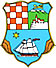 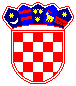 REPUBLIKA HRVATSKAPRIMORSKO-GORANSKA ŽUPANIJAŽupanijska skupštinaIME I PREZIME / NAZIV OVLAŠTENOG PREDLAGATELJAPREBIVALIŠTE / SJEDIŠTE OVLAŠTENOG PREDLAGATELJAIME I PREZIME PREDLOŽENIKA